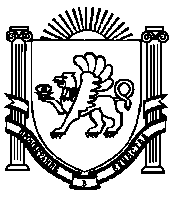 АДМИНИСТРАЦИЯЖЕМЧУЖИНСКОГО СЕЛЬСКОГО ПОСЕЛЕНИЯНИЖНЕГОРСКОГО РАЙОНАРЕСПУБЛИКИ КРЫМРАСПОРЯЖЕНИЕ № 76/1-Р15 августа 2023 года							с. ЖемчужинаОб исключении из состава имущества казны и бухгалтерского учета недвижимого имущества, составляющего казну в связи с переходом права собственностиВ соответствии с Федеральным законом от 06.10.2003 № 131-Ф3 «Об общих принципах организации местного самоуправления в Российской Федерации, распоряжением Межрегионального территориального управления Федерального агентства по управлению государственным имуществом в Республике Крым и городе Севастополе от 18.07.2023 № 91-306-р «О безвозмездной передаче недвижимого имущества, находящегося в муниципальной собственности, в федеральную собственность и закреплении его на праве хозяйственного ведения за Федеральным государственным унитарным предприятием «Почта Крыма» (ОГРН 1149102017283), постановления администрации Жемчужинского сельского поселения Нижнегорского района Республики Крым от 15.03.2023 № 33-П «О передаче имущества                                 из муниципальной собственности муниципального образования Жемчужинское сельское поселение Нижнегорского района Республики Крым в Федеральную собственность», Уставом муниципального образования Жемчужинское сельское поселение Нижнегорского района Республики Крым:Исключить из состава имущества казны муниципального образования Жемчужинское сельское поселение Нижнегорского района Республики Крым и бухгалтерского учета со счёта 108.51 Недвижимое имущество, составляющее казну: помещение (нежилое) по адресу: Республика Крым, Нижнегорский район, с.Жемчужина, ул. 40 лет Победы, д.7, кв.4, кадастровый номер 90:08:060101:2229, площадью 27,4 кв.м, балансовой стоимостью 1,00 руб. в связи с передачей в федеральную собственность.2. Контроль за исполнением настоящего распоряжения оставляю за собой.3. Обнародовать настоящее распоряжение на информационном стенде администрации Жемчужинского сельского поселения Нижнегорского района Республики Крым по адресу: Республика Крым, Нижнегорский район, с. Жемчужина, ул. Школьная д.2 и в сетевом издании «Официальный сайт Жемчужинского сельского поселения Нижнегорского района Республики Крым» в сети Интернет (http://жемчужинское-сп.рф).4. Настоящее распоряжение вступает в силу со дня его подписания.Председатель Жемчужинского сельского совета - глава администрации Жемчужинского сельского поселения						С.И.Чупиков